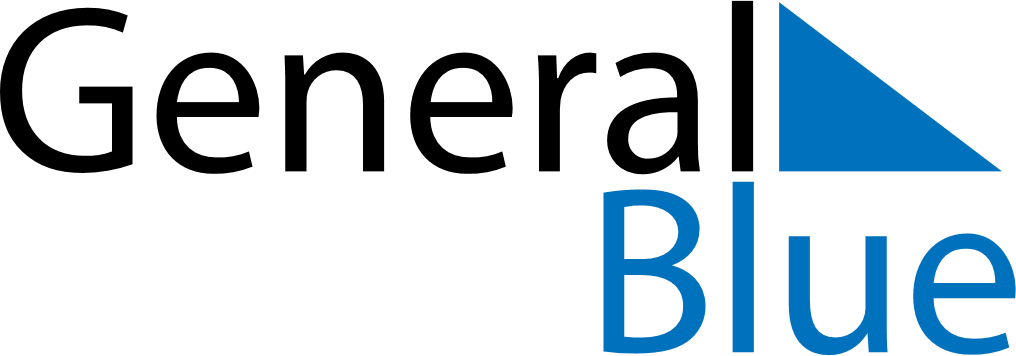 June 2024June 2024June 2024June 2024June 2024June 2024June 2024Lhuentse, Lhuntse, BhutanLhuentse, Lhuntse, BhutanLhuentse, Lhuntse, BhutanLhuentse, Lhuntse, BhutanLhuentse, Lhuntse, BhutanLhuentse, Lhuntse, BhutanLhuentse, Lhuntse, BhutanSundayMondayMondayTuesdayWednesdayThursdayFridaySaturday1Sunrise: 4:59 AMSunset: 6:46 PMDaylight: 13 hours and 46 minutes.23345678Sunrise: 4:59 AMSunset: 6:46 PMDaylight: 13 hours and 47 minutes.Sunrise: 4:59 AMSunset: 6:47 PMDaylight: 13 hours and 47 minutes.Sunrise: 4:59 AMSunset: 6:47 PMDaylight: 13 hours and 47 minutes.Sunrise: 4:59 AMSunset: 6:47 PMDaylight: 13 hours and 48 minutes.Sunrise: 4:59 AMSunset: 6:48 PMDaylight: 13 hours and 49 minutes.Sunrise: 4:59 AMSunset: 6:48 PMDaylight: 13 hours and 49 minutes.Sunrise: 4:59 AMSunset: 6:49 PMDaylight: 13 hours and 50 minutes.Sunrise: 4:59 AMSunset: 6:49 PMDaylight: 13 hours and 50 minutes.910101112131415Sunrise: 4:59 AMSunset: 6:50 PMDaylight: 13 hours and 51 minutes.Sunrise: 4:59 AMSunset: 6:50 PMDaylight: 13 hours and 51 minutes.Sunrise: 4:59 AMSunset: 6:50 PMDaylight: 13 hours and 51 minutes.Sunrise: 4:59 AMSunset: 6:50 PMDaylight: 13 hours and 51 minutes.Sunrise: 4:59 AMSunset: 6:51 PMDaylight: 13 hours and 52 minutes.Sunrise: 4:59 AMSunset: 6:51 PMDaylight: 13 hours and 52 minutes.Sunrise: 4:59 AMSunset: 6:51 PMDaylight: 13 hours and 52 minutes.Sunrise: 4:59 AMSunset: 6:52 PMDaylight: 13 hours and 52 minutes.1617171819202122Sunrise: 4:59 AMSunset: 6:52 PMDaylight: 13 hours and 53 minutes.Sunrise: 4:59 AMSunset: 6:52 PMDaylight: 13 hours and 53 minutes.Sunrise: 4:59 AMSunset: 6:52 PMDaylight: 13 hours and 53 minutes.Sunrise: 4:59 AMSunset: 6:53 PMDaylight: 13 hours and 53 minutes.Sunrise: 4:59 AMSunset: 6:53 PMDaylight: 13 hours and 53 minutes.Sunrise: 5:00 AMSunset: 6:53 PMDaylight: 13 hours and 53 minutes.Sunrise: 5:00 AMSunset: 6:53 PMDaylight: 13 hours and 53 minutes.Sunrise: 5:00 AMSunset: 6:54 PMDaylight: 13 hours and 53 minutes.2324242526272829Sunrise: 5:00 AMSunset: 6:54 PMDaylight: 13 hours and 53 minutes.Sunrise: 5:01 AMSunset: 6:54 PMDaylight: 13 hours and 53 minutes.Sunrise: 5:01 AMSunset: 6:54 PMDaylight: 13 hours and 53 minutes.Sunrise: 5:01 AMSunset: 6:54 PMDaylight: 13 hours and 53 minutes.Sunrise: 5:01 AMSunset: 6:54 PMDaylight: 13 hours and 53 minutes.Sunrise: 5:01 AMSunset: 6:54 PMDaylight: 13 hours and 52 minutes.Sunrise: 5:02 AMSunset: 6:54 PMDaylight: 13 hours and 52 minutes.Sunrise: 5:02 AMSunset: 6:54 PMDaylight: 13 hours and 52 minutes.30Sunrise: 5:02 AMSunset: 6:54 PMDaylight: 13 hours and 52 minutes.